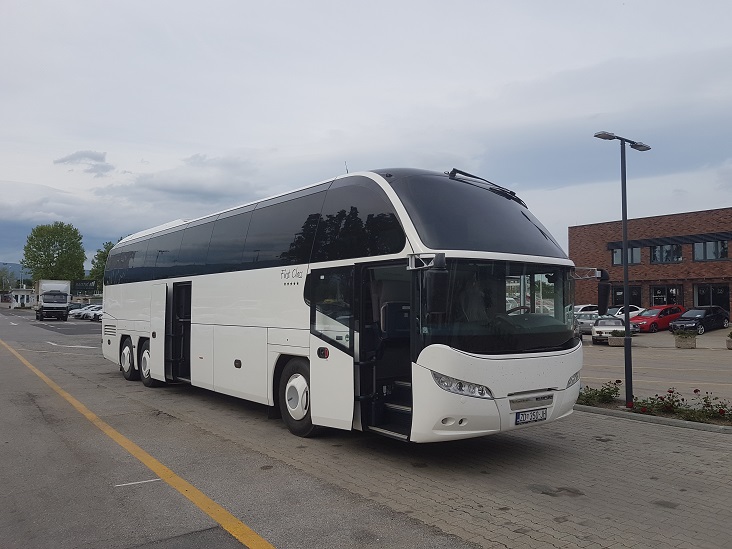 AUTOBUS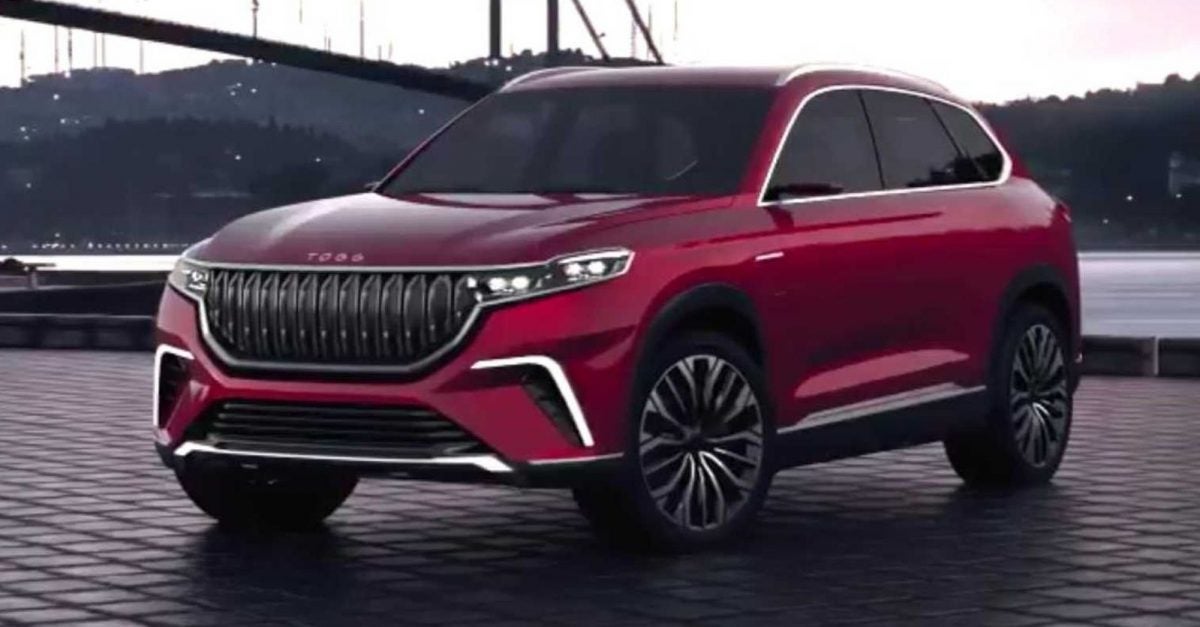 AUTOMOBIL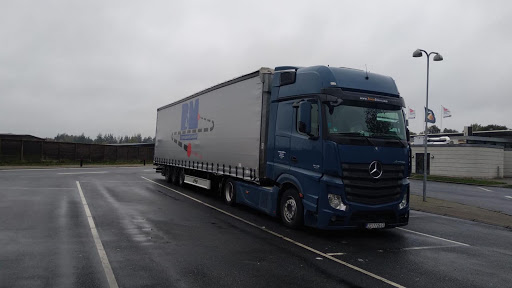   KAMION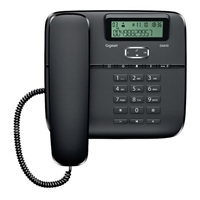 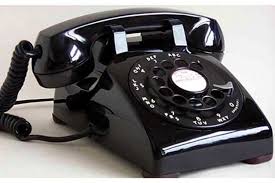 FIKSNI  TELEFONMOBITEL 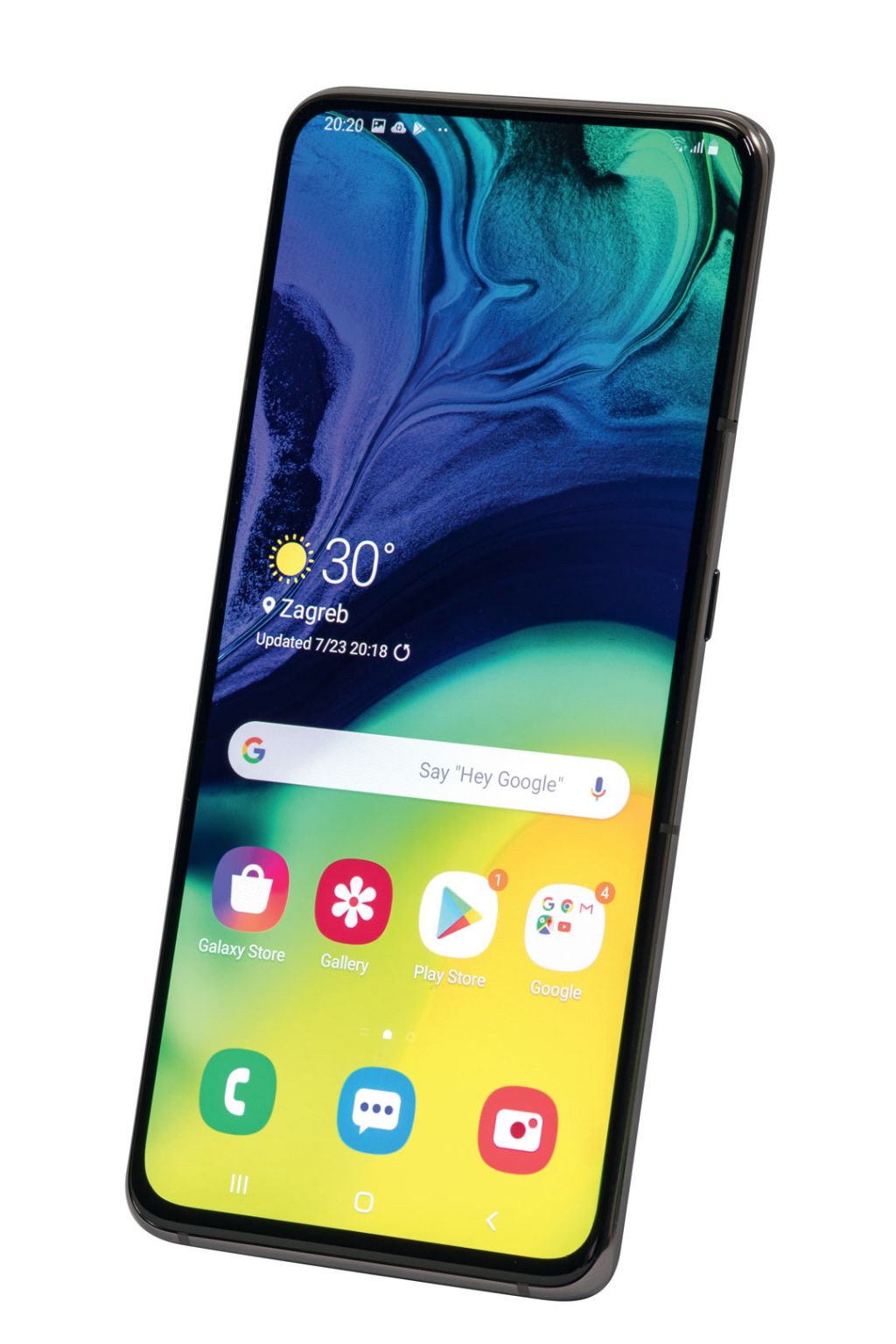 